_____________________________________________________	RELATÓRIO DE RESULTADOS - Produção – Jan à Maio /2014	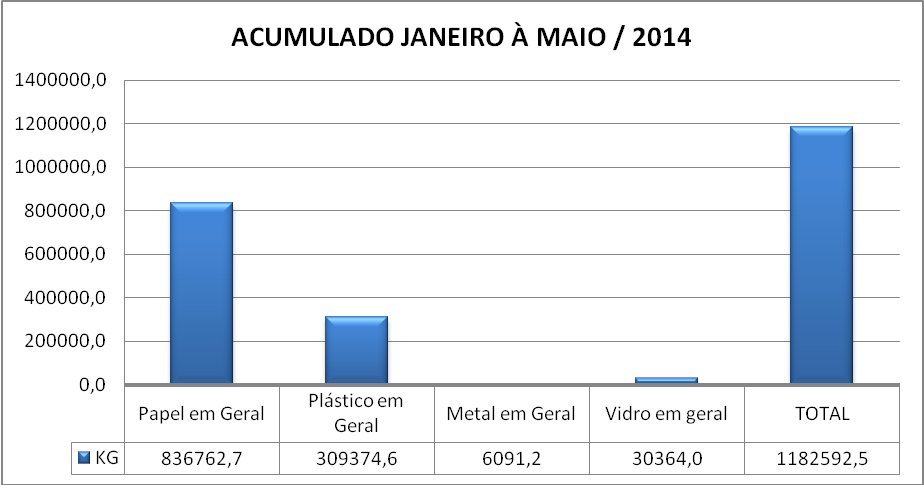 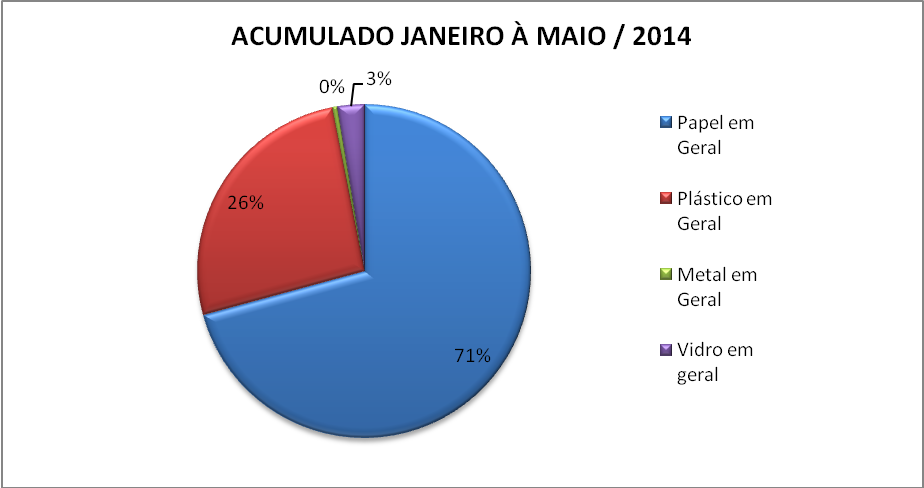 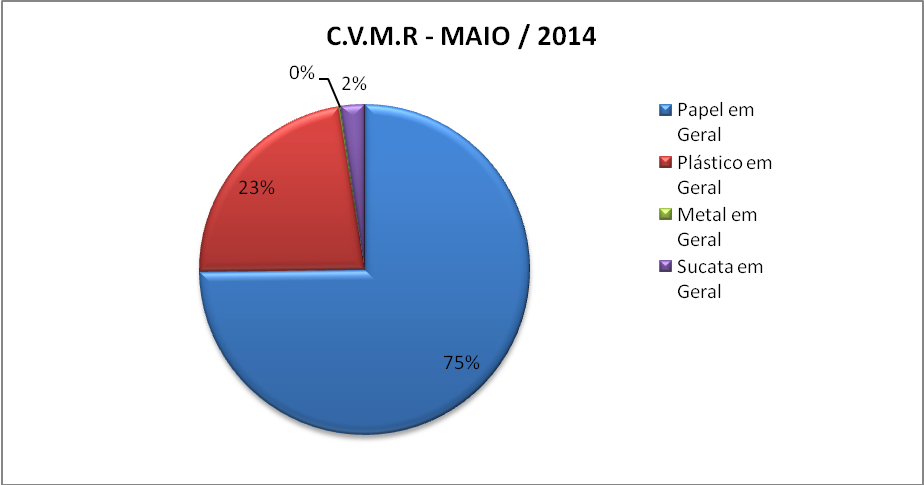 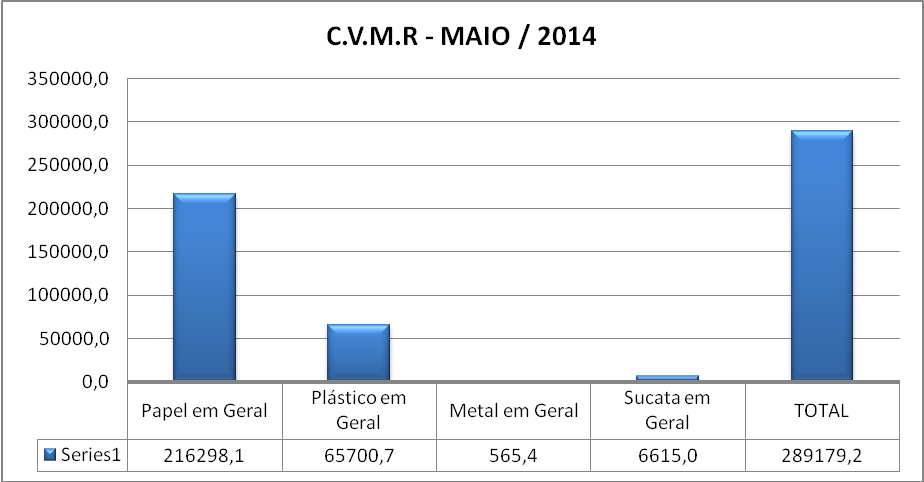 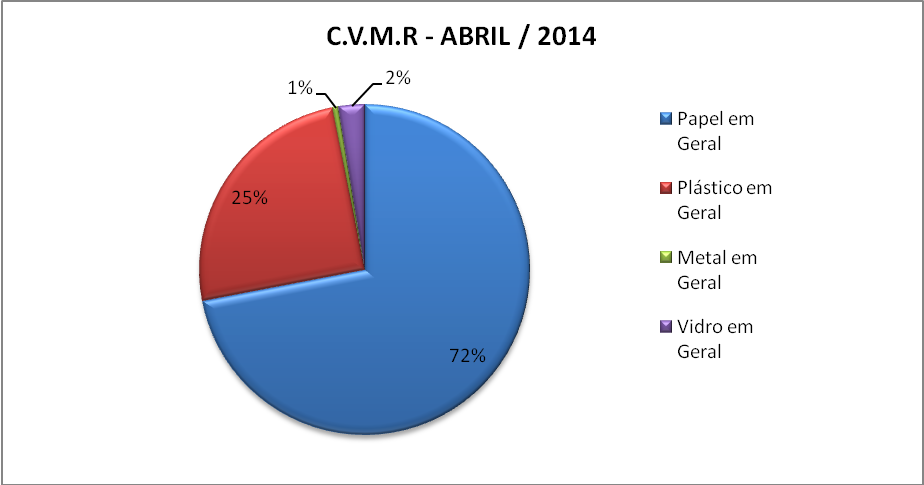 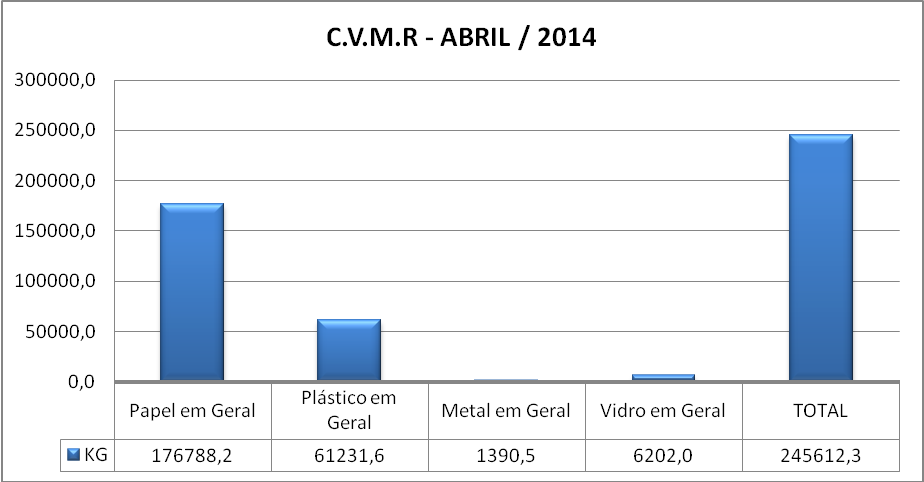 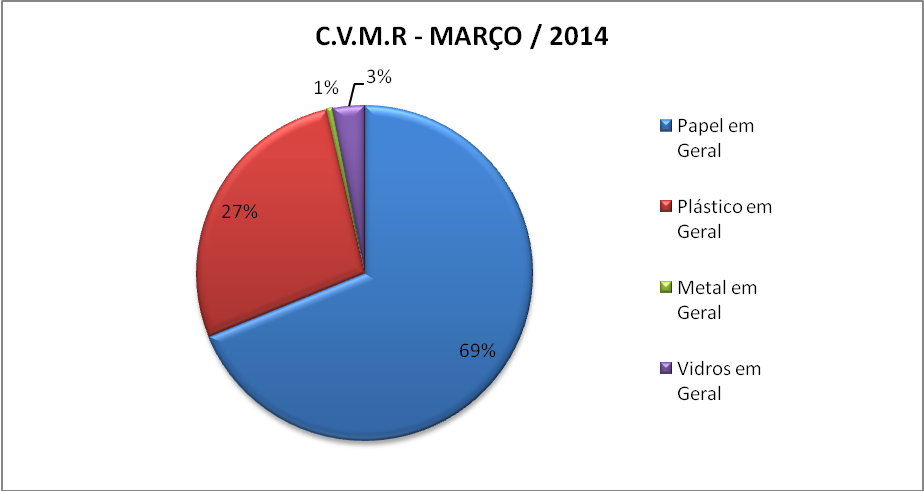 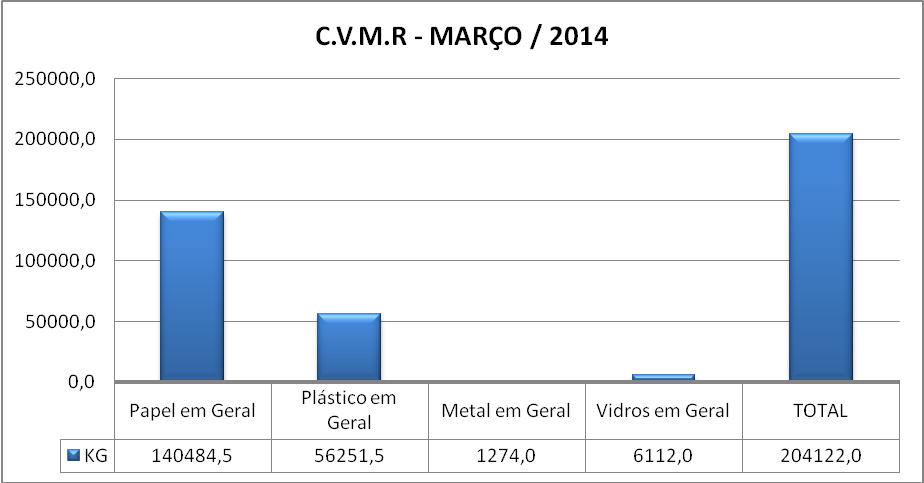 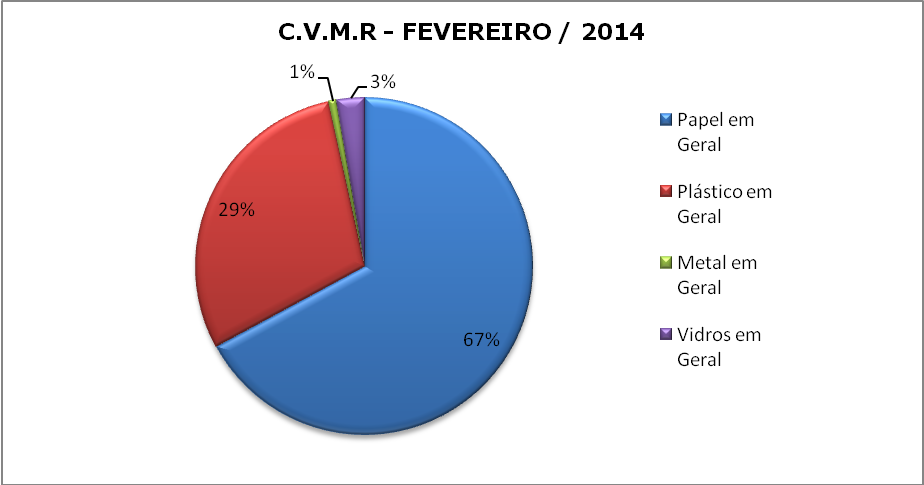 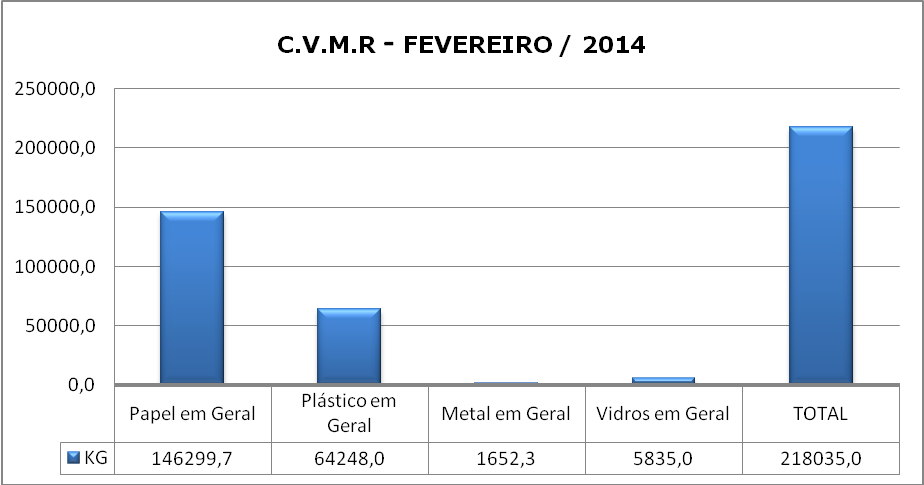 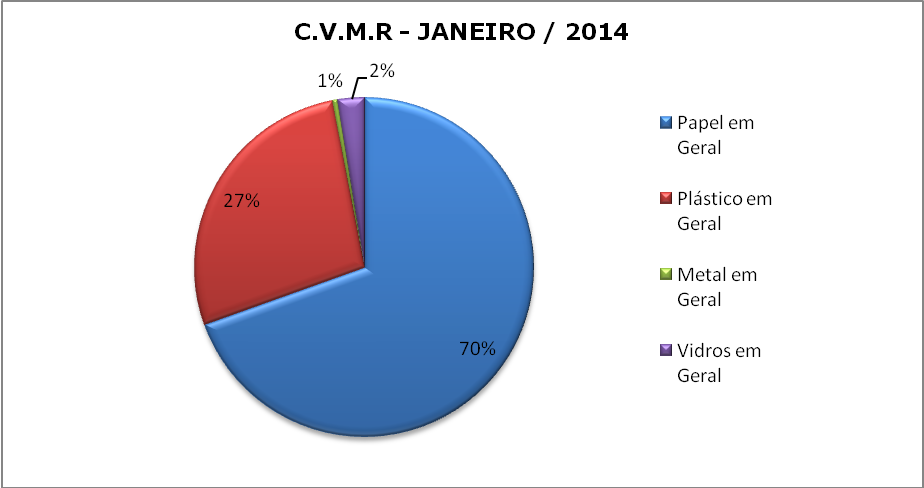 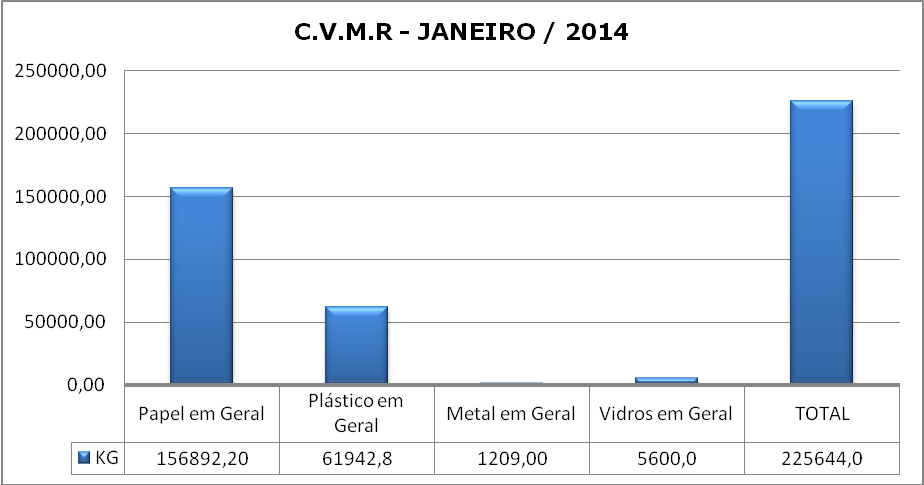 